           АССОЦИАЦИЯ САМОРЕГУЛИРУЕМАЯ ОРГАНИЗАЦИЯ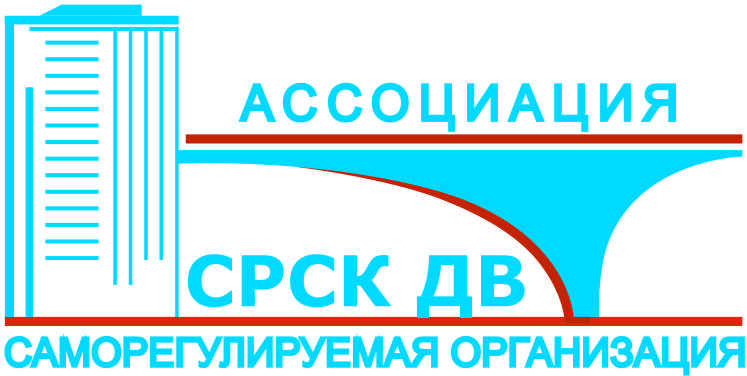 ВЫПИСКА ИЗ ПРОТОКОЛА № 54 от 28 сентября 2017г.Заседания ПравленияАссоциации Саморегулируемой организации«Содействие развитию стройкомплекса Дальнего Востока»Дата проведения:                                 28 сентября 2017г.Время проведения:                              10:00 Место проведения:                               г. Хабаровск, ул. Лермонтова, д.52Присутствовали:                         Председатель Правления:                    А.Б. КовальскийЧлены Правления:                                Л.Г. Медведев  И.А. Ковалев  И.М. Годжаев  Д.В. Марков  И.А. Зенин  А.В. СавинПриглашенные:А.А. Серов – генеральный директор АСРО «СРСК ДВ»Е.О. Семенкова - заместитель генерального директора АСРО «СРСК ДВ».Общее число членов Правления АСРО «СРСК ДВ»: 8 человек.Число присутствующих членов Правления АСРО «СРСК ДВ»: 7 человек.Кворум имеется.Предложено избрать председателем заседания Правления А.Б. Ковальского Голосование: «За»-7, «Против»-0, «Воздержались» -0Секретарь: Е.О. СеменковаПОВЕСТКА ДНЯВопрос 5. Утверждение внутренних нормативных документов АСРО «СРСК ДВ» в целях реализации Федерального закона № 372-ФЗ «О внесении изменений в Градостроительный кодекс Российской Федерации и отдельные законодательные акты Российской Федерации», утверждение которых отнесено к компетенции Правления Ассоциации:«Перечень действующих стандартов НОСТРОЙ на процессы выполнения работ по строительству, реконструкции и капитальному ремонту объектов капитального строительства, подлежащих контролю СРО за их соблюдением членами СРО», утвержденных Решением Совета Ассоциации «Национальное объединение строителей» от 15.06.2017 №100 (с дополнениями от 13.07.2017, протокол №102).Выступил: А.Б. Ковальский, который доложил, что в соответствии с п.10 ст.55.5 Градостроительного кодекса Российской Федерации Ассоциации необходимо принять стандарты, которые являются обязательными для всех членов СРО и предложил  в соответствии с п.п.10 п.8 ст. 55.20 Градостроительного кодекса Российской Федерации принять «Перечень действующих стандартов НОСТРОЙ на процессы выполнения работ по строительству, реконструкции и капитальному ремонту объектов капитального строительства, подлежащих контролю СРО за их соблюдением членами СРО», утвержденный Решением Совета Ассоциации «Национальное объединение строителей» от 15.06.2017 №100 (с дополнениями от 13.07.2017, протокол №102).Голосование:  «За» - 7, «Против» -0, «Воздержались» - 0Решили: Принять стандарты в соответствии с «Перечень действующих стандартов НОСТРОЙ на процессы выполнения работ по строительству, реконструкции и капитальному ремонту объектов капитального строительства, подлежащих контролю СРО за их соблюдением членами СРО», утвержденные Решением Совета Ассоциации «Национальное объединение строителей» от 15.06.2017 №100 (с дополнениями от 13.07.2017, протокол №102).Выписка верна:                                Генеральный директор АСРО «СРСК ДВ»                                                                             А.А. Серов"СОДЕЙСТВИЕ РАЗВИТИЮ СТРОЙКОМПЛЕКСА ДАЛЬНЕГО ВОСТОКА" (АСРО "СРСК ДВ")Тел./факс  (4212) 43-73-51, 43-70-09 www.srskdv.ru, admin@srskdv.ru 
 680000, г. Хабаровск, ул. Лермонтова, д. 52    